Me llamo ____________________________________    Español 2 Semester 2 Final Exam outline: Lec. 4-7 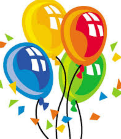 Listening & Reading= knowing your vocabulary will help you here. The final will cover the vocab from lessons 4 (nature) 5 ( city) 6 (health) and 7 (professions/work). If you lost any of the vocabulary packets, you can find the lists on Quizlet, my website, or VHL. I can also print out any list/packet you need, please just ask. Practice reading and listening is pg. 2-4 of this paquete. Vocab and Grammar begins on pg.  5 You should know the following grammar concepts:a.	4.1 The subjunctive with verbs of emotionb.	4.2 The subjunctive with doubt and denialc.	4.3 The subjunctive with conjunctionsd.	5.1 The subjunctive in adjective clausese.	5.2 Nosotros/as commandsf.	5.3 Past participles used as adjectivesg.	6.1 The present perfecth.           6.2 The past perfecti.	6.3 The present perfect subjunctivej.	7.1 The futurek.	8.1 The conditionalYou should know how to form regular and irregular verbs as well as the English meaning of the following tenses:a.	The present (I verb, I am verbing)b.	The preterite (I verbed)c.	The imperfect (I used to [always] verb, I was verbing, I was going to verb and sometimes I verbed)d.	The future (I will verb = infinitive + é, ás…)e.	The conditional (I would verb infinitive+ía)f.	Commands (Verb!, Let’s verb! Let’s not verb)g.	The present perfect (I have verbed = he/han) and the present perfect subjunctive (He is glad that we have verbed=haya)h.	The past perfect (I had verbed = había)When working with the subjunctive you should know: a.	How the present subjunctive is formed. (take the yo, drop the o, opposite ending)b. 	How the present perfect subjunctive is formed. (haya, hayas + ado/ido)c.	The subjunctive KEYS (WEDDINGS)and how they open the door for the subjunctive, and which are NON-KEYs. d. 	How the subjunctive is used for nonexistent/uncertain things. (busco una persona que…)e.	How the subjunctive is used for certain conjunctions. (en caso de que, CAPAS)f.	Sentences that look like KEYS for the subjunctive but aren’t; they use the indicative. (truth, someone thinks that… I have a/I know a ___ that.. )g. 	When to use an infinitive (unconjugated verb) instead of the subjunctive (missing the “que”…)														1Me llamo _________________________  	Español 2 	Escuchar y leer: Práctica para el examen final.1.Lección 4 (contextos/ cuaderno comunicativa /preguntas)Listen to the questions, then choose the best response for each.  1.       A. reciclan papel y botellas.               B. Los estudiantes limpian la playa.2.      A. El doctor recetó antibióticos.          B.Descubrió un volcán activo.3.         A.  Algunos tigres y pájaros exóticos están en peligro de extinción.             B.  Porque los humanos contaminan el aire y el agua.4.    A. Algunos recursos son el agua, las plantas, y el aire.       B. Debemos usar energía solar para conservar los recursos naturales.2.Lección 5 (Contextos/Practica/ diligencias)Sergio tells his mom that he is  going to the   A. library       B. bookstore     C. pastry shopSergio’s mother first asks if he has time to go to the  A. laundromat     B. supermarket    C. fruit standSergio’s mom needs him to go to the bank.   Cierto      FalsoSergio will go to the bread shop.  Cierto    FalsoSergio is not sure where the ____ is.   A.  Bank      B. Post Office     C. Pharmacy3. Lección 6 (Estructura 6.1 consejos de una amiga) Listen to the conversation between two friends, Eva y Manuel, and answer the questions below.Eva is worried about Manuel’s ______ levels.   A. fat    B. cholesterol    C. stress    D. activityManuel says he is struggling with: (choose all that apply)Having time to eatChoosing healthy foodsPreparing for examsSmoking more oftenDrinking too muchNot sleeping enoughManuel says he has stopped:  A. smoking   B. exercising    C. caring about life   D. workingEva says she studies during the day.   Cierto    FalsoEva suggests that they can:Exercise together        B. Study together    C. Quit smoking together4. Lección 7, Listen to these definitions and circle the letter that corresponds to the profession being described. (Prueba B)6. 	a. un abogado			b. un electricista		c. un bombero7. 	a. un arquitecto		b. un maestro			c. un arqueólogo8. 	a. un peluquero		b. un técnico			c. un carpintero9. 	a. un corredor de bolsa		b. un secretario		c. un científico10 .	a. el actor			b. el consejero			c. el contadorLectura:1.Lección 4: Read this letter and answer the questions.Carlos’ good news is:The government will change pollution lawsThe government will penalize those who polluteThe government will provide money to clean the beachesCarlos is writing from:a government buildinga boat in the seaa beachCarlos asks Sergio if:Sergio would like to come and workSergio knows anyone who wants to arrange recycling programsCarlos seems to primarily focus on:Bird conservationForest conservation and anti-deforestationBeach cleanup and preservation2.Lección 5, Reading: Read an email from one sibling to another and then answer the questions.Para: hermanomayor@mensajes.com  	De: hermano pequeño@mensajes.com  	Asunto: ProblemasHola hermano, ya sé que vienes a mi apartamento esta tarde, pero te escribo este correo electrónico porque tengo muchos problemas y quiero unos consejos. Primero, tengo que abrir una cuenta corriente antes del lunes. Es muy importante porque se lo prometí a papá. También necesito lavar la ropa para la cita de mañana. Ésta es mi primera cita y no puedo ir con la ropa sucia. Después tengo que enviar un paquete. Tenía que enviarlo ayer, pero olvidé a ahora no sé qué hacer para solucionarlo. Pero ésos no son todos mis problemas, tengo más. Mi compañero dice que es importante que pague el alquiler del apartamento antes de mañana y no tengo el dinero en efectivo para hacerlo. Creo que voy a tener que pedirte un préstamo.  Por favor, piensa en unas soluciones. Ojalá me ayudes mucho a resolver los problemas.cierto	falso	The siblings are planning to see each other today.cierto	falso	The younger brother needs to open a savings account by Monday.cierto	falso	The younger brother has a date and wants help picking out what to wear.cierto	falso	The younger brother should have gone to the post office yesterday.cierto	falso	The younger brother is going to get a loan from the bank.3.Lección 6 Lectura: Read the article and respond to the questions below.Fumar es muy malo para la salud y, en especial, para el corazón. Se dice que el tabaco ha causado la muerte de medio millón de estadounidenses este año. Las personas que fuman gastan un promedio de 2.000 dólares al año en tabaco. Según algunos estudios científicos, el tabaco es más adictivo que el alcohol. Según el Centro de Control de Enfermedades, sólo un 2,5 por ciento de las personas que tratan de dejar el tabaco lo consiguen la primera vez. Los médicos opinan que lo mejor es simplemente no empezar a fumar. Unos cigarrillos electrónicos fabricados por los Laboratorios JUUL Inc. se han vuelto muy populares en los últimos años, especialmente entre los jóvenes. JUUL viene en varios sabores que son atractivos para los niños. Las cápsulas del JUUL viene en sabores de mango, menta fresca y una mezcla de frutas con otros sabores. Durante muchos años, las compañías tabacaleras han usado los sabores dulces para incitar a los jóvenes a fumar. De acuerdo con investigaciones de los Centros para el Control y la Prevención de Enfermedades, los estudiantes de las escuelas media y secundaria dicen que el sabor es una de las razones por las que usan los cigarrillos electrónicos. Los cigarrillos electrónicos JUUL son muy adictivos. La concentración de nicotina que tiene un JUUL es más del doble de la cantidad de otros cigarrillos electrónicos. La nicotina es un químico que provoca adicción. Estas cantidades altas son de gran preocupación ya que los jóvenes de por sí tienen más probabilidad de volverse adictos a la nicotina que los adultos. La probabilidad de adicción es tan grande que el Cirujano General de los Estados Unidos ha advertido que el uso de la nicotina en cualquiera de sus formas es peligroso para los niños. <www.healthychildren.org/Spanish>The article mentions that smoking is especially bad for:The brain   B. the lungs   C. the heartThe article says that studies show tobacco is more addictive than alcohol.  C   FAccording to the article, what percentage of people who try to quit smoking are able to do so the first time?25%    B. 100%    C. 10%   D. 2.5%According to the article, what is a highly attractive aspect of JUULs?They look like USBs   B. They are easy to hide   C. they are less addictive   D. they have good flavors        The article warns that: (choose all that apply)Young people who use JUULs are more likely to become addicted to nicotineYoung people who use JUULs are more likely to encourage their friends to use themJUULs have more than twice the nicotine of other E-cigarettes.4.Lección 7 Lectura 1: Read the passage and answer the questions. Cada vez más estadounidenses trabajarán en sus casas. Según el informe del censo, en 2010 casi seis millones de personas trabajaron desde su casa en este país. Esta opción tiene algunos inconvenientes (disadvantages). En primer lugar, en casa no encontrarás compañeros de trabajo con quienes hablar y a veces pasarás mucho tiempo con asuntos (matters) domésticos. Pero el teletrabajo también tiene muchas ventajas (advantages). No tienes que gastar ni dinero ni tiempo en transporte (transportation). Simplemente te levantas, te arreglas, te preparas un café y ¡a trabajar! También puedes tener tu propio horario. Sí, ser tu propio jefe es muy difícil, pero trabajar en tu casa es muy cómodo.The article discusses habits of people in: A. Mexico  B. the USA  C. SpainWhat are some negatives the passage mentions about working from home? _______________________________________________________________________________________5.Lección 7 Lectura 2:  Read the conversation between Alejandra and a counselor at a career center and answer the questions.ALEJANDRA: Buenas tardes. Estoy buscando empleo desde hace tres semanas y no he encontrado nada todavía. Quisiera (me gustaría) dejarles mi currículum.
CONSEJERO: Buenas tardes, señorita. No se preocupe. Aquí la ayudaremos a encontrar un puesto que le guste. ¿Cuál es su ocupación?
ALEJANDRA: Soy peluquera. En mi último empleo, necesitaba renunciar porque ya no podían pagar mi sueldo, ni el de otros empleados. La verdad es que sólo he trabajado un año, así que necesito obtener más experiencia.
CONSEJERO: Claro. Por favor, llene esta solicitud para que en el futuro tomemos en cuenta su currículum. Mientras usted hace eso, voy a revisar las ofertas que tenemos. Estoy seguro de que mañana obtendremos mensajes de personas que busquen empleados. ¡Mira! Acabo de recibir 6 mensajes.ALEJANDRA: Gracias. Responderé a todas. También tengo una pregunta: en su anuncio leí que ustedes dan práctica gratis antes de una entrevista. ¿Es cierto? Eso me sorprendió; pensé que todas las agencias cobraban por ese servicio.
CONSEJERO: Sí, es gratis.
Alejandra Excelente. Entonces, me gustaría usar ese servicio. ¿Me da una cita, por favor?
CONSEJERO: Por supuesto.1. Alejandra has been looking for a job for: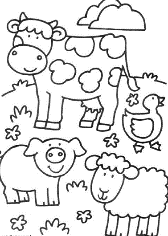  A. One week    B. One month     C. Three weeks    D. Three months2. Alejandra would like to give the career center:       A.Volunteer hours      B. A new curriculum    C. Her resume  3. Alejandra’s career is:        A. secretary    B salesperson   C. hair stylist     4. What happened with Alejandra’s prior job?      A. They fired her    B. She had to quit    C. She has not had a prior job5. Alejandra plans to do a practice interview.   Cierto     Falso6. What is the cost of the practice interview?   A. it’s free    B. it depends on the length of the interview   ~~~~~~~~~~Vocabulario y Gramática: Examen de práctica~~~~~~~~~~~~~~~VOCABULARIO: Lesson 4: La naturaleza. Choose which word doesn’t belong from the horizontal grouping.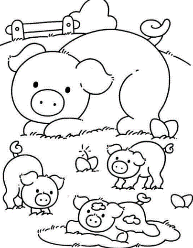 bosque			lata			jungla		 selvacontaminación		deforestación		peligro		valleluna			ley			nube		estrellareciclar			cazar			mejorar	cuidaraluminio		vidrio			plástico	volcánB. Lec. 4. Completa cada oración con la palabra correcta.Una rosa es un tipo de ______.					a. peligro	b. flor		c. cieloUna región donde no llueve nunca o casi nunca es un _____.	a. cráter	b. desierto	c. ríoLas nubes y el sol están en el _____.				a. perro	b. lago		c. cieloPor el día vemos el sol y por la noche vemos la luna y las ____.	a. estrellas	b. tierras	c. piedrasEl _____ es un animal que está debajo del agua.			a. pájaro	b. pez		c. gatoLa _____ es un animal que nos da leche.				a. piedra	b. nube		c. vacaEl _____ es un animal que vuela (flies).				a. pez		b. valle		c. aveLa ______ es verde y es parte de la tierra.			a. gato		b. hierba	c. vacaUna montaña que tiene un cráter es un ____.			a. sendero	b. volcán	c. bosqueC. Lesson 5: En la ciudad. Completa cada oración con la palabra correcta.Si no sabes dónde estás, estás __.				a. prestado	b. efectivo	c. perdidoCuando quieres tener dinero para el futuro, tú __.		a. ahorras	b. pagas	c. llenasUn contracto es válido cuando____.				a. echas	b. cobras	c. firmasSi quieres arreglar tu pelo, vas a la __.				a. cuadra	b. peluquería	c. zapateríaLa persona que te lleva el correo a casa es el __.		a. viajero	b. préstamo	c. carteroCuando no sabes ir a un sitio, necesitas pedir __.		a. diligencias	b. letreros	c. direccionesCuando tengo tiempo libre, hago __.				a. cuadra	b. diligencias	c. direccionesCuando te pagan con un cheque, tú vas al banco a __.		a. cobrarlo	b. llenarlo	c. perderloSi vas a un lugar y hay mucha gente, tienes que __.		a. firmar	b. ahorrar	c. hacer colaCuando dos calles se cruzan (juntos),  forman __.		a. un derecho	b. un letrero	c. una esquinaLa niña no sabe cómo llegar; está ____. 				a. cajero	b. cartera	c. perdidaD.Lec. 5. Empareja cada descripción con la palabra correcta.  ¿Adónde van / Qué necesitan las personas?Necesito poner el correo (las cartas) aquí porque viene el cartero. 		a. la lavanderíaNecesito comprar bistec y puerco.						b. el supermercadoMi lavarropas no funciona, ¡necesito lavar mi ropa sucia!			c. al contadoQuiero comprar salmón.							d. la joyeríaNecesitamos sacar dinero de la cuenta, pero el banco está cerrado		e. el buzónQuiero ir a solo una tienda para muchos tipos de comida.			f. la carniceríaNecesito poner mi carta en  _____, donde pongo la dirección y una estampilla.  g. la panaderíaNecesito pan para hacer sándwiches.						h. el sobreYo voy a pagar TODO en el momento, no a plazos.				i. la pescaderíaMi abuela va a comprar anillos, pulseras, y relojes.				j. el selloSinónimo de estampilla							k. el cajero automáticoE.Lesson 6: El bienestar. Usa una palabra del banco de palabras para completar cada oración.Lo contario (The opposite) de débil es ____.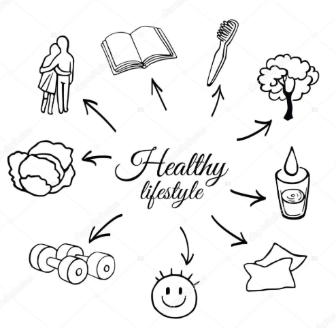 José debe tratar de consumir menos ____ cuando sale por las noches.Yo debo tomar más vitaminas y _____ para estar sano.Para tener una buena nutrición, es bueno comer una dieta _____.Marta _____ todos los días. Es muy atlética.Víctor no debe comer mucha  _____ porque no es bueno para su salud.No debe darse______ para ir al trabajo. Tiene que ser más tranquilo.Pablo es _____ porque siempre está sentado frente al televisor.En el gimnasio, mi esposo corre en la ______ caminadora.Mi hermana tiene una cita con la  ________ en el gimnasio: es una persona que da recomendaciones de ejercicios y actividades para ser activo.F.Lec. 6. Escoge la palabra correcta para completar cada oración.El médico me dijo que debía __ una vida sana.			a. fumar		b. llevar		c. levantarAhora mi abuelo consume menos __ porque no quiere engordar.	a. dietas		b. pesas		c. caloríasCuando haces gimnasia y hace calor, es normal __ mucho.		a. entrenarse	b. sudar		c. apurarseFélix quiere __. Va a empezar una dieta con pocas calorías.		a. engordar	b. disfrutar	c. adelgazarQuiero aliviar la tensión de los músculos; necesito __.		a. un masaje	b. un estrés	c. una grasaAntes de hacer gimnasia es importante __ primero.			a. calentarse	b. aliviarse	c. llevarseA mi entrenadora le importa __ en forma.				a. sufrir		b. hacer		c. mantenerseCuando quieres perder peso, tienes que __ a dieta.			a. estar		b. tratar		c. adelgazarLo contrario de ir con calma es___					a. apurarse            b. tranquilo          c. dormirG.Lección 7: El mundo del trabajo. Empareja cada descripción con la ocupación correcta.la mujer que diseña casas 						a. el pintorel hombre que ayuda a las personas que tienen problemas con la ley 	b. la actrizel hombre que corta el pelo en un salón de belleza 			c. el arqueólogola mujer que ayuda a las personas a invertir el dinero en la bolsa 	d. la corredora de bolsael hombre que pinta casas 						e. el cocinerola mujer que trabaja con la ciencia 					f. la arquitectael hombre que trabaja apagando incendios				g. el peluquerola mujer que representa papeles (partes/posiciones) en películas 	h. el bomberoel hombre que prepara la comida en los restaurantes 			i. la científicael hombre que estudia las culturas antiguas 				j. el abogadoH.Selecciona la palabra correcta para terminar cada oración.¿Me puede enviar su ( currículum / ascenso / sueldo ) hoy? Deseo verlo antes de tomar una decisión y necesitamos un técnico lo antes posible.Usted tiene que escuchar  y hacer lo que yo digo.  Yo soy su ( reunión / puesto / jefe ).Buenos días. ¿Qué ( éxito / aumento / carrera ) le interesa: el de contador o el de abogado?El estudiante que busca el trabajo tiene que llenar una ( entrevista / solicitud / compañía ) mientras espera su entrevista.Necesito dinero para pagar la universidad. Yo buscar un ( currículum / empleo / beneficio ) con mejor sueldo.Tengo miedo de que el jefe vaya a  ( despedir / renunciar /invertir ) a algunas personas de mi compañía porque no trabajan muy bien: son perezosos.Tenemos que ir a la ( profesión / carrera / reunión ) . Tenemos que discutir los planes de la empresa.Grammar review:Lección 4. Subjunctive/indicative with doubt/certainty/emotions. Choose the correct form of the verb based on the main clause: KEYS/NON-KEYSNo creo que 	   (pueda /poder/ puede) venir a la fiesta.Creo que 	los pájaros (ser /sean/ son/ sepan) bonitos.Creemos que	ustedes (dicen / digan / decir ) información interesante.  Es imposible que yo (conozca / conozco/ conocer) a tu familia. No es verdad que (sabes / sepas/ saber) la respuesta correcta. Es terrible que 	(hay/ haya/ haber) mucha contaminación. Pensamos que 	(tienen / tengan / tener) una casa bonita. Es triste 	(pierdes / pierdas / perder) las fiestas. Es obvio que  	(estás / estés/ estar) enfermo hoy.  		Es improbable que   (ir/ ver/ vea/ vaya) a la escuela el domingo. No es seguro que   (llegar/  lleguen / llegan) temprano.  Espero que	(te gustan / te  gustes/ te gusten / te gusta) las flores. Estoy triste	(sacas / saques / sacar) malas notas en la clase.  Es extraño que 	no (te interesa / te interese / te intereses) viajar. Es seguro que	(sabemos / sepamos/ seamos /somos) la información. ¡Ojalá		(vienes /venir /vengas) a mi fiesta! Es horrible	(dormir / duerma/ duerme ) en la clase. Niego que	(destruyo / destruya/ destruir) el medio ambiente. Mis padres dudan que	(almuerce / almuerzo / almorzar) con amigos. Ella no piensa que	(descubrir / descubra / descubre) la cura. No hay duda de que	(seamos / somos/ sepamos) amigos. Espero		(jugar / juegues / juega) con los Seahawks. Es verdad que	(pueda /poder/ puedo) montar a caballo.  Me gusta que	(traes / traigas/ traer) pastel. Negamos que	(reciclar / reciclemos / reciclamos) las latas. Nos alegramos de que	(estás / estés/estar) aquí. Me molesta que tú no (haces / hagas / hacer) la tarea para la clase.¡Ojalá (podamos / podemos / poder ) venir a tu graduación!Estoy triste que mis padres no (vean / ven/ van) la situación claramente.No me gusta (vivir / vivan / viven) con mucha contaminación.¡Nos alegramos de que ustedes (resuelvan / resuelven) el problema!¡Esperamos que te  (gusten / gustan / gustes / guste / gustas) las galletas de chocolate!Lección 4 = la naturaleza, subjuntivo with conjunctions (En caso de que…CAPAS).What is important to remember about….. En caso de que   C    A     P    A   S?   Has it happened yet?Voy a estudiar ecología cuando  (volver / vuelvo / vuelva ) a la universidad.Vamos a relajarnos en la playa hasta que (empezar/ empiece /empieza) a llover.No podemos evitar la lluvia ácida a menos que todos  (trabajar/ trabajemos/ trabajamos) juntos.No podemos conducir sin (contaminar/ contaminemos/contaminamos) el aire.Siempre recogemos mucha basura cuando  (vayamos / vamos / vemos/ veamos ) al parque.Elisa habló con el presidente del Club de Ecología después de que (terminar/ terminó/ termine) la reunión.Vamos de excursión para (observar/observemos/observamos) los animales y las plantas.La contaminación va a ser un problema muy serio hasta que nosotros (cambiar/cambiemos/cambiamos) nuestros sistemas de producción y transporte.Vas a llamar tan pronto como (regreses  /regresas /regresar) de las vacaciones.	 Siempre caminamos a casa tan pronto como ( terminar/termine/termina)  la clase.Antes de que (llueve/llover/llueva) , voy a sacar la basura.	 Nunca veo los partidos cuando (sea   /es /ser) un día feriado (holiday)Fuiste al parque para (juegue / juega /jugar) con tus amigos.Nunca estoy aburrido cuando (haber /haya/ hay) una fiesta.			 Los estudiantes van a estudiar cuando  (tengan /tienen / tener) una prueba difícil.	No voy a la escuela sin (lleve / llevo / llevar) mi teléfono celular.	Pásame tu número, por favor, antes de que ( sales/ salgas/ salir) para vacaciones. MORE CAPAS!Debes llevar tu almuerzo en caso de que nosotros no (tener/tenemos/tengamos) tiempo de comprarlo. El gobierno debe crear más parques nacionales antes de que los bosques y ríos (estar/estén/ están) completamente contaminados.La gente recicla con tal de que no (ser/es/sea) difícil.Vamos a llevar un paraguas (umbrela) en caso de que (llover/ llueve/llueva)Voy a llevar a mis hijos al parque para que    (aprender/aprendan/aprenden) sobre la naturaleza.Voy a pasar todo el día allí a menos que    (hacer/haga/hace) mucho frío.Puedes ir a la casa de tus amigos en cuanto (terminar/termines/ terminas) la tarea.En bicicleta podemos explorar el parque sin    (caminar/camine/camina) demasiado.Vamos a bajar al cráter con tal de que no se    (prohibir/ prohíbe /prohíba ).Siempre llevamos al perro cuando    (ir/vayamos/ vamos) al parque.No pensamos ir muy lejos en caso de que    (llover/llueve/llueva).Vamos a almorzar a la orilla (shore) del río cuando nosotros    (terminar/terminemos/terminamos) de preparar la comida.Mis hijos van a dejar todo limpio antes de   (salir/salgan/salen) del parque.Vamos al lago mañana a menos que    (hacer/ haga/ hace) mal tiempo.Voy a escuchar el pronóstico del tiempo antes de que el grupo y yo    (salir/salimos /salgamos) de la ciudad.Ana puede venir con tal de que Héctor   (venir/venga/ viene) también.Voy a llevar fruta para todos sin que ellos me lo   (piden / pidan /pedir) Ana va a llevar su teléfono celular para que nosotros    (poder/ podamos/ podemos)  llamar en caso de emergencia.Tengo una linterna y agua en caso de que (haber /hay / haya )  una emergencia.          Nunca causamos problemas cuando haber / haya/ hay)  emergencias en el trabajo.       	Ellos siempre toman una siesta después de  (almorzar / almuerzan / almuercen) (Lección 5). Subjunctive with uncertain/nonexistent. Buscamos una maestra que ( puede/ pueda / poder ) enseñar francés.   Yo necesito una novia que (tiene / tenga / tener)  un trabajo excelente.  Busco unos trabajos que  (ofrecen /ofrezcan / ofrecer)   beneficios médicos.  Necesito encontrar a la profesora que  (habla/hable/ hablar) tres lenguas.   Tengo un teléfono que  (saca / saque/ sacar) fotos excelentes.   Quiero un teléfono que (es/ sea/ ser) gratis.   ¿Hay unos restaurantes aquí que sirven / sirvan / servir) comida china?   Hay una pescadería que  (ofrece/ ofrezca /ofrecer) camarones a un buen precio.  ¿Tienes unas frutas que no (cuestan / cuesten /costar) mucho?  Conozco a una familia que no (come / coma /comer) carne.  Busco una farmacia que no (cierra/ cierre / cerrar) los domingos.¿Tienes el paquete que (explica  / explique  / explicar)   el subjuntivo?   ¿Conoces al maestro que no (da / dé /dar ) tarea?Lección 5: Participles used as adjectives. ¡Esta taquería es (conocer / conocido/conocida) por sus tacos riquísimos!Los libros están  (escrito/escritas/escritos) por autores hispanohablantes.Mi cena está (hecho/hecha/hechas).Las camas están (preparados/ preparadas/ preparan)El restaurante está  (conoce/ conocido/conocidos) en mi ciudad.La escuela está  (abierto/abre/abierta) ahora.Los ejercicios están (hacen / haciendo/hechos) por muchas personas.Lección 6: Participles used for the perfect tenses.  Combine the translations.I had givenI had saidI have givenWe have saidThey have eatenThey had eatenWe have set/putThey had set /putLec. 6/7:  perfect tenses, purple packet.  Subjunctive or indicative present perfect.  Estoy triste que tú   (has/ hayas )  dicho malas palabras en la clase.  Es extraño que 	ustedes nunca  (han / hayan)   viajado .Es obvio que yo 	( he /haya )  sido el amigo perfecto.  ¡Ojalá		(hemos / hayamos)  terminado el examen! Mi familia y yo  (hemos / hayamos)  ido a Nueva York.Es verdad que 	(has / hayas) tomado la medicina.Niego que la compañía	(ha / haya) destruido el medio ambiente. Mis padres dudan que ustedes	(han / hayan) oído las malas noticias.Busco una persona que 	(ha/ haya) tomado la clase de química.  Necesito encontrar a una novia que 	(ha / haya) vivido en Hawaii. Es verdad que nosotros 	(hemos / hayamos ) visto las monta.  Me gusta que	(has / hayas) traído el pastel. Ustedes   (han / hayan) visto la película.Negamos que el bebé	(ha / haya) caído en las escaleras.  ¿( Has/ hayas) terminado los quehaceres?Nos alegramos de que	(han / hayan ) estado en la clase de español.  Lec 7: El futuro: Choose the form of the future tense (will) that best completes the sentence.En el futuro, yo ______(ser) famoso.será           b. seré    c. fue      d. eraPara el año que viene, ustedes no  ______  (tener) mucha tarea.tenían           b. tendremos     c. tendrán      d. tendrásMañana, mi familia y yo _____ (hacer) un pastel para la fiesta.haremos    b. hacíamos    c. hagan¿A qué hora _____ (empezar) la fiesta la próxima semana?empezó   b.  empezará      c. empezabaPaulina y yo _______(ir) al banco primero.vámonos    b. irás      c. iremos   El niño enfermo no _____(venir)  a la clase. vendré     b. vendrá    c. venderá   Choose the form of the conditional tense (would) that best completes the sentence.Mis padres y yo ______(poder) esquiar en las montañas.podían     b.   podamos     c. podríamosLos animales _____ (estar) en peligro de extinción.   estarían        b.  estarías     c. estaban       Yo no  _____ (ver) esa película.iría    b. vería     c. veía ¿Qué ____ (hacer) tú con más tiempo libre?Haces    b. harían   c. haríasUstedes nos  ____ (dar) muchos abrazos.daríamos    b. darían    c. demos   d. denMatch the conjugations to their English meanings. Infinitive: ofrecer.We have offeredWe had offeredWe (always) used to offerWe offered them (once)We will offerWe offer itWe would offerLet’s offer!Let’s not offer them!¡Más práctica! Make sure you can translate all of these words to English (including the incorrect options)Lección 4:  Choose the word from each category that doesn’t belong.lugar con árboles		a. la selva		b. la jungla		c. el bosque		d. la hierbaagua			a. el lago		b. la lluvia		c. la piedra		d. el ríorecursos naturales		a. los envases		b. los árboles		c. la energía solar	d. la tierracuidar el medio ambiente	a. conservar		b. contaminar		c. reducir		d. protegeranimales			a.  la vaca		b. el gato		c. el pájaro		d. la leyLección 5: Choose the place you need to go according to the sentence.Necesito mandar una carta y comprar sellos.	a. el banco		b. el correo		c. el letreroQuiero pedir un préstamo.				a. la peluquería		b. la cuenta de ahorros	c. el bancoVoy a hacer una cena con pollo asado.		a. la carnicería		b. la frutería		c. la esquinaQuiero comprar un pastel para tu cumpleaños.	a. la joyería		b. la pescadería		c. la pastelería.Busco unas sandalias para llevar en el verano.	a. la pescadería		b. el supermercado	c. la zapateríaLección 6: Choose the word that best completes each sentence.La ______ es un tipo de droga que se encuentra en el café.		a. cafeína	b. proteína	c. mineralEn general, los teleadictos son ______. 				a. activos	b. sedentarios	c. flexiblesDurante el invierno engordaste y ahora necesitas ____.		a. sudar		b. adelgazar	c. sufrirLlevo una vida sana. Como una ____ equilibrada y no fumo.		a. vitamina	b. grasa		c. dietaElla sufre muchas presiones, debe aliviar el estrés con un _____.	a. masaje	b. tranquilo	c. músculoLección 7: Choose the job each of these people have according to the description given.Diseña los edificios.				a. el abogado		b. el contador		c. el arquitectoAyuda a personas con sus problemas personales.	a. el bombero		b. el maestro		c. el consejeroTrabaja con la ley.				a. la actriz		b. la abogada		c. la técnicaInvestiga teorías e ideas nuevas.		a. la científica		b. la electricista		c. la peluqueraInvierte dinero.				a. la cocinera		b. la secretaria		c. la corredora de bolsaALL SUBJUNCTIVE SECTIONS PRACTICE FINALA. Noun clauses with doubt and emotion: Choose the correct form of the verb to complete the sentences below.1.  Ojalá tú ___________ nuevas formas de energía.a. descubrasb. descubresc. descubrod. descubrir2. Me molesta que mis hermanos no  ________________ la naturaleza. a. cuidanb. cuidamosc. cuidend. cuidar3. Después de graduarse ella quiere _____________________ como ingeniera.a. trabajeb. trabajarc. trabajad. trabajará4. Dudas que yo __________________ la respuesta.a. sabeb. séc. sepad. soy5. Es verdad que él _______________ mucho.a. leab. leesc. leed. leoB. Adverbial clauses (conjunctions): Choose the correct form of the verb to complete the sentences below.6. Voy a salir cuando ella me ______________ por teléfono.a. llamab. llamec. llamamosd. llamé7.  A menos que ______________ juntos, no vamos a conocernos bien.a. vivamosb. vivimosc. viviríamosd. vivir8.  Las personas compran seguro en caso que  ____________ un accidente.a. tienenb. tenerc. tengand. tendrán9. Voy a dormir antes de _______________ esta noche.a. estudieb. estudiac. estudiard. estudiaráC. Adjective clauses (unknown/nonexistent) Choose the correct form of the verb to complete the sentences below.10. Conozco a una persona que ______________ cantar bien.a. sabeb. sepac. saberd. sepamos11. Busco unos libros que ________________ fotos de México.a. tienenb. tuvieronc. tengand. tenían12. ¿Hay cafés por aquí que ________________ café con leche?a. haceb. hagac. hagand. hacen13. No veo a nadie que me ________________ ayudar con esta tarea.a. puedeb. puedoc. poderd. pueda14. Conozco a muchos estudiantes que _______________ cada día.a. practicanb. practicaránc. practiquend. practiquesD. Complete the following sentences with the correct form of either the present perfect indicative or the present perfect subjunctive.15. Tengo una amiga que 				 esa película.a. ha vistob. han vistoc. hayan vistod. haya visto16. Es triste que tú y yo no lo 				.a. hayas vistob. has vistoc. haya vistod. hayamos visto17. Ella no  					 al gimnasio.a. ha idob. han idoc. haya idod. has ido18. La familia 					 éxito en vender su casa.a. haya tenidob. ha tenidoc. hayan tenidod. han tenido19. Los estudiantes esperan que la profesora  					 un examen difícil. a. ha escritob. haya escritoc. hayamos escritod. has escrito20. Es cierto que papá 					 a casa.a. he regresadob. ha regresadoc. haya regresadod. hayan regresadoE. Choose the correct form of the FUTURE TENSE that best completes the sentence below.1. Después de graduarse, él  ______ un abogado.   		a. seré		b. serás  	c. será2. A las dos, nosotros _________a la reunión.			a. vayamos	b. iremos	c. vamos3. ¿A qué hora ________ la reunión?				a. empezará	b. empiece	c. empecé4. Yo te  ______ un aumento de sueldo.			            a. darás		b. daré		c. daremos5. La familia no _______tiempo para viajar.			a. tendremos	b. tendrá	c. tuvoF. Choose the correct form of the CONDITIONAL TENSE that best completes the sentence below.6. ¿Nos _________ usted su currículum?			a. daría		b. doy		c. daríamos	7. ________ las nueve de la noche cuando llegué.		a. Sería		b. Serían	c. Es8. A ellas les  _______ aprender hablar italiano.		a. gustaría	b. gustarían	c. gustaban9. Él _________ mariscos, pero es alérgico.		a. comía	b. comerían    	c. comería 10. ¿Nos_______ tu jefe una casa cerca de la playa?	a. compraría    	b. comprarían  	c. compraríamosMatch the following verbs to the tense in which they are conjugated:Infinitive form: salir11. you will leave12. you had left13. leave! (you)14. don’t leave! (you)15. you are leaving16. you were leaving17. you would leave (if)18. you left19. you have leftMatch the following verbs to the tense in which they are conjugated: Infinitive form: escucharyou heard ityou have heard it22. you had heard it23. you will hear it24. you hear it25. you would hear it26. hear it (you)27. don’t hear it (you)28. you used to hear itThe subjunctive is formed using this sentence structure:KEY /TRIGGER VERB +       QUE  +     VERB IN THE SUBJUNCTIVE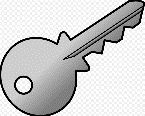  (CONJUGATED FOR SUBJECT A)                        (CONJUGATED FOR SUBJECT B)KEYS:WILL AND INFLUENCEaconsejar que: to advise thatdesear que: to desire/wish thatexigir que(exijo): to demand thatinsistir en que: to insist thatmandar que: to order thatnecesitar que: to need thatpedir (e:i) que: to request (ask) thatpreferir (e:ie) que: to prefer thatprohibir que: to prohibit thatquerer (e:ie) que: to want thatrecomendar (e:ie) que: to recommend thatrogar (o:ue) que: to beg/plead thatsugerir (e:ie) que: to suggest that(me, te, le etc) importa que: to matter (to someone) thatDOUBT AND DENIALdudar que: to doubt thathay duda que: there is doubt thatnegar (e:ie)que: to deny thatno creer que: to not believe thatno estar seguro/a de que: to not be sure thatIMPERSONAL EXPRESSIONS:es importante que: it is important thates necesario que: it is necessary thates urgente que: it is urgent thates bueno que: it is good thates extraño que: it is strange thates malo que: it is bad thates mejor que: it is better thates ridículo que: it is ridiculous thates terrible que: it is terrible thates una lástima que: it is a shame thates una pena que: it is a pity thates imposible que: it is impossible thates improbable que: it is improbable thates posible que: it is possible thatEMOTIONSalegrarse de que: to be happy thatesperar que: to hope/wish/ expect that(me, te, le etc) gusta que: it pleases someone that(me, te, le etc) molesta que: it bothers someone that sentir (e:ie) que: to be sorry (regret) that(me, te, le etc) sorprende que: it surprises someone thattemer que: to fear thattener miedo de que: to be afraid thatOjalá  (que) : Hopefully/God-willing NON-KEYS:NO QUE DUE TO LACK OF 2ND SUBJECT  Use the infinitive (not conjugated form).VERBS AND EXPRESSIONS OF CERTAINTY  Use the indicative (not subjunctive).no dudar que: to not doubt thatno negar (e:ie)que: to not deny thatcreer que: to believe thatestar seguro/a de que: to be sure thates cierto que: it is true/certain thates obvio que: it is obvious thatseguro que: it is sure thates verdad que: it is true thatpensar que: to think thatno hay duda que: there is no doubt thatNo cabe duda que: there’s no room for doubt thatPensar que : to think that 